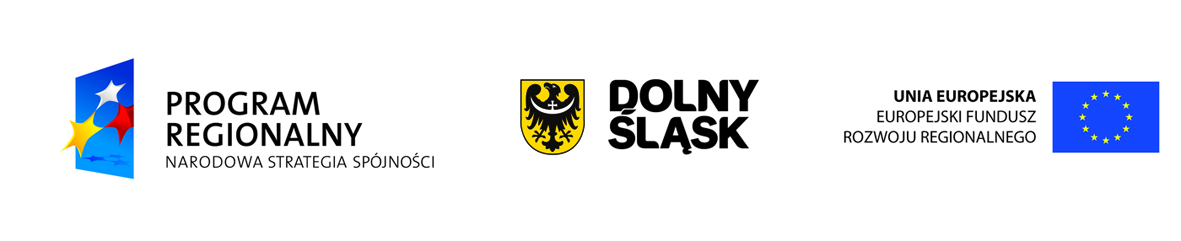 Oświadczenie nr 3Przystępując do realizacji usługi przeprowadzenia audytu zewnętrznego projektu pn. „Zakup sześciu nowych, trójczłonowych Elektrycznych Zespołów Trakcyjnych na potrzeby realizacji przez spółkę Koleje Dolnośląskie S.A. zadań przewozowych na potrzeby komunikacji miejskiej i podmiejskiej”, realizowanego na podstawie umowy o dofinansowanie projektu nr UDA-RPDS.03.03.00-02/13-00 przez Beneficjenta Koleje Dolnośląskie Spóła Akcyjna, jako wykonawca/osoba wchodząca w skład zespołu przeprowadzającego audyt zewnętrzny ww. projektu, oświadczam, iż:nie byłem(-am) w okresie ostatnich 3 lat (liczonych od roku, w którym złożono ofertę do Beneficjenta) skazany(-a) prawomocnym wyrokiem za przestępstwo: składania fałszywych zeznań; przekupstwa; przeciwko działalności instytucji państwowych oraz samorządu terytorialnego; przeciwko mieniu; wiarygodności dokumentów; obrotowi pieniędzmi i papierami wartościowymi; obrotowi gospodarczemu; systemowi bankowemu; karno-skarbowe; pozostające w związku z postępowaniem o udzielenie zamówienia publicznego; przeciwko prawom osób wykonujących prace zarobkową; udziału w zorganizowanej grupie lub związku mających na celu popełnienie przestępstwa, w tym skarbowego albo innego związanego z wykonywaniem działalności publicznej, bądź gospodarczej, lub popełnionego w celu osiągnięcia korzyści majątkowych;nie posiadam w okresie ostatnich 3 lat (liczonych od roku, w którym złożono ofertę do Beneficjenta) zaległości z tytułu należności publiczno-prawnych (z wyjątkiem przypadków uzyskania przewidzianego prawem zwolnienia, odroczenia, rozłożenia na raty zaległych płatności lub wstrzymania w całości wykonania decyzji właściwego organu), nie pozostaję pod zarządem komisarycznym, nie znajduję się w toku likwidacji, postępowania upadłościowego lub postępowania naprawczego.………………………………………………………		                      ………………………………………...            Miejscowość, data						        Czytelny podpis